8	to consider and take appropriate action on requests from administrations to delete their country footnotes or to have their country name deleted from footnotes, if no longer required, taking into account Resolution 26 (Rev.WRC-07);ARTICLE 5Frequency allocationsSection IV – Table of Frequency Allocations
(See No. 2.1)
MOD	KRE/19/18.3-110 kHzReasons:	To add the new footnote for additional allocation. This proposal is provided because this Administration could not attend WRC-12 and WRC-15 and submit this proposal at that time.ADD	KRE/19/25.64bis	Additional allocation: in Dem. People’s Rep. of Korea, the band 90-110 kHz is also allocated to the maritime mobile service on a primary basis and the use of this band by the maritime mobile service is limited to stations for depth-sounding of the sea, not exceeding a maximum radiated power of 0.5W (e.i.r.p) and installed at the bottom of a ship (in the sea water), with very low power of radiation to the air.     (WRC-19)Reasons:	To secure the use of this frequency band by the maritime mobile service.MOD	KRE/19/3415-495 kHzReasons:	To add the country name to the footnote. This proposal is provided because this Administration could not attend WRC-12 and WRC-15 and submit this proposal at that time.MOD	KRE/19/45.77	Different category of service:  in Australia, China, the French overseas communities of Region 3, Korea (Rep. of), India, Iran (Islamic Republic of), Japan, Pakistan, Papua New Guinea and Sri Lanka, the allocation of the frequency band 415-495 kHz to the aeronautical radionavigation service is on a primary basis. In Armenia, Azerbaijan, Belarus, the Russian Federation, Kazakhstan, Latvia, Uzbekistan and Kyrgyzstan, the allocation of the frequency band 435-495 kHz to the aeronautical radionavigation service is on a primary basis. Administrations in all the aforementioned countries shall take all practical steps necessary to ensure that aeronautical radionavigation stations in the frequency band 435-495 kHz do not cause interference to reception by coast stations of transmissions from ship stations on frequencies designated for ship stations on a worldwide basis.    (WRC-)Reasons:	To harmonize the use of this frequency band in the Region.MOD	KRE/19/57 000-7 450 kHzReasons:	To add the country name to the footnote. This proposal is provided because this Administration could not attend WRC-12 and WRC-15 and submit this proposal at that time.MOD	KRE/19/65.141B	Additional allocation:  in Algeria, Saudi Arabia, Australia, Bahrain, Botswana, Brunei Darussalam, China, Comoros, Korea (Rep. of), Diego Garcia, Djibouti, Egypt, United Arab Emirates, Eritrea, Guinea, Indonesia, Iran (Islamic Republic of), Japan, Jordan, Kuwait, Libya, Mali, Morocco, Mauritania, Niger, New Zealand, Oman, Papua New Guinea, Qatar, the Syrian Arab Republic, Singapore, Sudan, South Sudan, Tunisia, Viet Nam and Yemen, the frequency band 7 100-7 200 kHz is also allocated to the fixed and the mobile, except aeronautical mobile (R), services on a primary basis.    (WRC-)Reasons:	To harmonize the use of this frequency band in the Region.MOD	KRE/19/7460-890 MHzReasons:	To add the country name to the footnote. This proposal is provided because this Administration could not attend WRC-12 and WRC-15 and submit this proposal at that time.MOD	KRE/19/85.313A	The frequency band, or portions of the frequency band 698-790 MHz, in Australia, Bangladesh, Brunei Darussalam, Cambodia, China, Korea (Rep. of), Fiji, India, Indonesia, Japan, Kiribati, Lao P.D.R., Malaysia, Myanmar (Union of), New Zealand, Pakistan, Papua New Guinea, the Philippines, Solomon Islands, Samoa, Singapore, Thailand, Tonga, Tuvalu, Vanuatu and Viet Nam, are identified for use by these administrations wishing to implement International Mobile Telecommunications (IMT). This identification does not preclude the use of these frequency bands by any application of the services to which they are allocated and does not establish priority in the Radio Regulations. In China, the use of IMT in this frequency band will not start until 2015.    (WRC-)Reasons:	To harmonize the use of this frequency band in the Region.MOD	KRE/19/92 700-3 600 MHzReasons:	To add the country name to the footnote. This proposal is provided because this Administration could not attend WRC-12 and WRC-15 and submit this proposal at that time.MOD	KRE/19/105.432	Different category of service:  in Korea (Rep. of), Japan Pakistan, the allocation of the band 3 400-3 500 MHz to the mobile, except aeronautical mobile, service is on a primary basis (see No. 5.33).     (WRC-)Reasons:	To harmonize the use of this frequency band in the Region.MOD	KRE/19/115.432A	In Korea (Rep. of), Japan Pakistan, the band 3 400-3 500 MHz is identified for International Mobile Telecommunications (IMT). This identification does not preclude the use of this band by any application of the services to which it is allocated and does not establish priority in the Radio Regulations. At the stage of coordination the provisions of Nos. 9.17 and 9.18 also apply. Before an administration brings into use a (base or mobile) station of the mobile service in this band it shall ensure that the power flux-density (pfd) produced at 3 m above ground does not exceed −154.5 dB(W/(m2  4 kHz)) for more than 20% of time at the border of the territory of any other administration. This limit may be exceeded on the territory of any country whose administration has so agreed. In order to ensure that the pfd limit at the border of the territory of any other administration is met, the calculations and verification shall be made, taking into account all relevant information, with the mutual agreement of both administrations (the administration responsible for the terrestrial station and the administration responsible for the earth station), with the assistance of the Bureau if so requested. In case of disagreement, the calculation and verification of the pfd shall be made by the Bureau, taking into account the information referred to above. Stations of the mobile service in the band 3 400-3 500 MHz shall not claim more protection from space stations than that provided in Table 21-4 of the Radio Regulations (Edition of 2004).     (WRC-)Reasons:	To harmonize the use of this frequency band in the Region.MOD	KRE/19/125.433A	In Australia, Bangladesh, China, French overseas communities of Region 3, Korea (Rep. of), India, Iran (Islamic Republic of), Japan, New Zealand, Pakistan the Philippines, the frequency band 3 500-3 600 MHz is identified for International Mobile Telecommunications (IMT). This identification does not preclude the use of this frequency band by any application of the services to which it is allocated and does not establish priority in the Radio Regulations. At the stage of coordination the provisions of Nos. 9.17 and 9.18 also apply. Before an administration brings into use a (base or mobile) station of the mobile service in this frequency band it shall ensure that the power flux-density (pfd) produced at 3 m above ground does not exceed −154.5 dB(W/(m2  4 kHz)) for more than 20% of time at the border of the territory of any other administration. This limit may be exceeded on the territory of any country whose administration has so agreed. In order to ensure that the pfd limit at the border of the territory of any other administration is met, the calculations and verification shall be made, taking into account all relevant information, with the mutual agreement of both administrations (the administration responsible for the terrestrial station and the administration responsible for the earth station), with the assistance of the Bureau if so requested. In case of disagreement, the calculation and verification of the pfd shall be made by the Bureau, taking into account the information referred to above. Stations of the mobile service in the frequency band 3 500-3 600 MHz shall not claim more protection from space stations than that provided in Table 21-4 of the Radio Regulations (Edition of 2004).     (WRC-)Reasons:	To harmonize the use of this frequency band in the Region.______________World Radiocommunication Conference (WRC-19)
Sharm el-Sheikh, Egypt, 28 October – 22 November 2019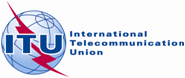 PLENARY MEETINGDocument 19-E12 September 2019Original: EnglishDemocratic People's Republic of KoreaDemocratic People's Republic of Koreaproposals for the work of the conferenceproposals for the work of the conferenceAgenda item 8Agenda item 8Allocation to servicesAllocation to servicesAllocation to servicesRegion 1Region 2Region 390-110			RADIONAVIGATION  5.62				Fixed				5.6490-110			RADIONAVIGATION  5.62				Fixed				5.6490-110			RADIONAVIGATION  5.62				Fixed				5.64Allocation to servicesAllocation to servicesAllocation to servicesRegion 1Region 2Region 3415-435MARITIME MOBILE  5.79AERONAUTICAL
RADIONAVIGATION415-472		MARITIME MOBILE  5.79		Aeronautical radionavigation  5.77  5.80415-472		MARITIME MOBILE  5.79		Aeronautical radionavigation  5.77  5.80435-472MARITIME MOBILE  5.79Aeronautical radionavigation  5.77415-472		MARITIME MOBILE  5.79		Aeronautical radionavigation  5.77  5.80415-472		MARITIME MOBILE  5.79		Aeronautical radionavigation  5.77  5.805.82		5.78  5.82		5.78  5.82472-479MARITIME MOBILE  5.79Amateur  5.80AAeronautical radionavigation  5.77  5.805.80B  5.82472-479MARITIME MOBILE  5.79Amateur  5.80AAeronautical radionavigation  5.77  5.805.80B  5.82472-479MARITIME MOBILE  5.79Amateur  5.80AAeronautical radionavigation  5.77  5.805.80B  5.82479-495MARITIME MOBILE  5.79  5.79AAeronautical radionavigation  5.77479-495		MARITIME MOBILE  5.79  5.79A		Aeronautical radionavigation  5.77  5.80479-495		MARITIME MOBILE  5.79  5.79A		Aeronautical radionavigation  5.77  5.805.82		5.82		5.82Allocation to servicesAllocation to servicesAllocation to servicesRegion 1Region 2Region 37 100-7 200	AMATEUR				5.141A  5.141B 7 100-7 200	AMATEUR				5.141A  5.141B 7 100-7 200	AMATEUR				5.141A  5.141B Allocation to servicesAllocation to servicesAllocation to servicesRegion 1Region 2Region 3460-470		FIXED				MOBILE  5.286AA				Meteorological-satellite (space-to-Earth) 				5.287  5.288  5.289  5.290460-470		FIXED				MOBILE  5.286AA				Meteorological-satellite (space-to-Earth) 				5.287  5.288  5.289  5.290460-470		FIXED				MOBILE  5.286AA				Meteorological-satellite (space-to-Earth) 				5.287  5.288  5.289  5.290470-694BROADCASTING5.149  5.291A  5.294  5.296  
5.300  5.304  5.306  5.311A 
5.312470-512BROADCASTINGFixedMobile5.292  5.293  5.295470-585FIXEDMOBILE  5.296ABROADCASTING5.291  5.298470-694BROADCASTING5.149  5.291A  5.294  5.296  
5.300  5.304  5.306  5.311A 
5.312512-608BROADCASTING5.295  5.297  470-585FIXEDMOBILE  5.296ABROADCASTING5.291  5.298470-694BROADCASTING5.149  5.291A  5.294  5.296  
5.300  5.304  5.306  5.311A 
5.312512-608BROADCASTING5.295  5.297  585-610FIXEDMOBILE  5.296ABROADCASTINGRADIONAVIGATION5.149  5.305  5.306  5.307470-694BROADCASTING5.149  5.291A  5.294  5.296  
5.300  5.304  5.306  5.311A 
5.312608-614RADIO ASTRONOMYMobile-satellite except
aeronautical mobile-satellite
(Earth-to-space)585-610FIXEDMOBILE  5.296ABROADCASTINGRADIONAVIGATION5.149  5.305  5.306  5.307470-694BROADCASTING5.149  5.291A  5.294  5.296  
5.300  5.304  5.306  5.311A 
5.312608-614RADIO ASTRONOMYMobile-satellite except
aeronautical mobile-satellite
(Earth-to-space)610-890FIXEDMOBILE  5.296A  5.313A 
5.317A BROADCASTING470-694BROADCASTING5.149  5.291A  5.294  5.296  
5.300  5.304  5.306  5.311A 
5.312614-698BROADCASTINGFixedMobile5.293  5.308  5.308A  5.309  5.311A610-890FIXEDMOBILE  5.296A  5.313A 
5.317A BROADCASTING694-790MOBILE except aeronautical mobile  5.312A  5.317ABROADCASTING5.300  5.311A  5.312614-698BROADCASTINGFixedMobile5.293  5.308  5.308A  5.309  5.311A610-890FIXEDMOBILE  5.296A  5.313A 
5.317A BROADCASTING694-790MOBILE except aeronautical mobile  5.312A  5.317ABROADCASTING5.300  5.311A  5.312698-806MOBILE  5.317ABROADCASTINGFixed
5.293  5.309  5.311A610-890FIXEDMOBILE  5.296A  5.313A 
5.317A BROADCASTING790-862FIXEDMOBILE except aeronautical mobile  5.316B  5.317ABROADCASTING5.312  5.319698-806MOBILE  5.317ABROADCASTINGFixed
5.293  5.309  5.311A610-890FIXEDMOBILE  5.296A  5.313A 
5.317A BROADCASTING790-862FIXEDMOBILE except aeronautical mobile  5.316B  5.317ABROADCASTING5.312  5.319806-890FIXEDMOBILE  5.317ABROADCASTING610-890FIXEDMOBILE  5.296A  5.313A 
5.317A BROADCASTING862-890FIXEDMOBILE except aeronautical
mobile  5.317ABROADCASTING  5.322806-890FIXEDMOBILE  5.317ABROADCASTING610-890FIXEDMOBILE  5.296A  5.313A 
5.317A BROADCASTING
5.319  5.323
5.317  5.3185.149  5.305  5.306  5.307
5.311A  5.320Allocation to servicesAllocation to servicesAllocation to servicesAllocation to servicesAllocation to servicesRegion 1Region 2Region 2Region 3Region 33 400-3 600FIXEDFIXED-SATELLITE
(space-to-Earth)MOBILE except aeronautical mobile  5.430ARadiolocation3 400-3 600FIXEDFIXED-SATELLITE
(space-to-Earth)MOBILE except aeronautical mobile  5.430ARadiolocation3 400-3 500FIXEDFIXED-SATELLITE (space-to-Earth)MOBILE except aeronautical mobile  5.431A  5.431BAmateurRadiolocation  5.4335.2823 400-3 500FIXEDFIXED-SATELLITE (space-to-Earth)MOBILE except aeronautical mobile  5.431A  5.431BAmateurRadiolocation  5.4335.2823 400-3 500FIXEDFIXED-SATELLITE (space-to-Earth)AmateurMobile  5.432  5.432BRadiolocation  5.4335.282  5.432A3 400-3 500FIXEDFIXED-SATELLITE (space-to-Earth)AmateurMobile  5.432  5.432BRadiolocation  5.4335.282  5.432A3 400-3 600FIXEDFIXED-SATELLITE
(space-to-Earth)MOBILE except aeronautical mobile  5.430ARadiolocation3 400-3 600FIXEDFIXED-SATELLITE
(space-to-Earth)MOBILE except aeronautical mobile  5.430ARadiolocation3 500-3 600FIXEDFIXED-SATELLITE (space-to-Earth)MOBILE except aeronautical mobile  5.431BRadiolocation  5.4333 500-3 600FIXEDFIXED-SATELLITE (space-to-Earth)MOBILE except aeronautical mobile  5.431BRadiolocation  5.4333 500-3 600FIXEDFIXED-SATELLITE (space-to-Earth)MOBILE except aeronautical mobile  5.433ARadiolocation  5.4333 500-3 600FIXEDFIXED-SATELLITE (space-to-Earth)MOBILE except aeronautical mobile  5.433ARadiolocation  5.4335.4315.4313 500-3 600FIXEDFIXED-SATELLITE (space-to-Earth)MOBILE except aeronautical mobile  5.431BRadiolocation  5.4333 500-3 600FIXEDFIXED-SATELLITE (space-to-Earth)MOBILE except aeronautical mobile  5.431BRadiolocation  5.4333 500-3 600FIXEDFIXED-SATELLITE (space-to-Earth)MOBILE except aeronautical mobile  5.433ARadiolocation  5.4333 500-3 600FIXEDFIXED-SATELLITE (space-to-Earth)MOBILE except aeronautical mobile  5.433ARadiolocation  5.433